Condiciones Generales:Lugar de entrega:	Avenida La Revolución No. 222, Colonia San Benito, San SalvadorDias lunes y jueves. Para solicitarlo presentar: Original Orden de Compra, copia CompromisoEntrega de quedan: Presupuestario, Acta de Recepción, Comprobante de Crédito Fiscal (descontando el 1 % en concepto de retención del IVA).Forma de pago:	Cheque certificadoEntrega de cheques: Dias viernesForma de entrega: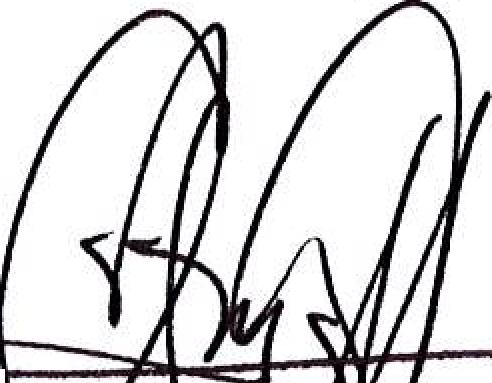 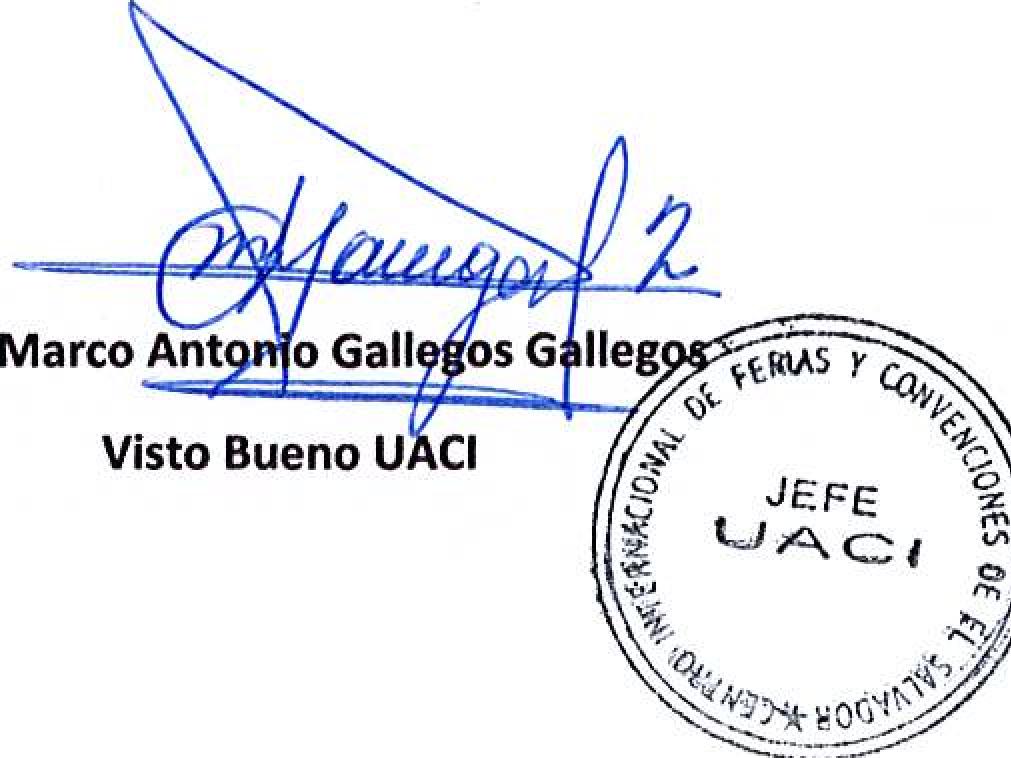 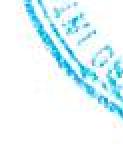 e jCIFCOCentro Internacional de Ferias 
y Convenciones de El Salvadore jCIFCOCentro Internacional de Ferias 
y Convenciones de El SalvadorCENTRO INTERNACIONAL DE FERIAS Y CONVENCIONESAVENIDA LA REVOLUCIÓN No. 222, COLONIA SAN BENITO, TEL.: 2132-7011, FAX: 2132-7035DE ELSAN SALVADORSALVADORSAN SALVADORSALVADORe jCIFCOCentro Internacional de Ferias 
y Convenciones de El Salvadore jCIFCOCentro Internacional de Ferias 
y Convenciones de El SalvadorCENTRO INTERNACIONAL DE FERIAS Y CONVENCIONESAVENIDA LA REVOLUCIÓN No. 222, COLONIA SAN BENITO, TEL.: 2132-7011, FAX: 2132-7035DE ELREQ, No. 12268REQ, No. 12268e jCIFCOCentro Internacional de Ferias 
y Convenciones de El Salvadore jCIFCOCentro Internacional de Ferias 
y Convenciones de El SalvadorCENTRO INTERNACIONAL DE FERIAS Y CONVENCIONESAVENIDA LA REVOLUCIÓN No. 222, COLONIA SAN BENITO, TEL.: 2132-7011, FAX: 2132-7035DE ELPROCESO DE COMPRA 
No. L. G. 060/2017PROCESO DE COMPRA 
No. L. G. 060/2017FECHA:FECHA:MIERCOLES 08 DE MARZO DE 2017DE ELPROCESO DE COMPRA 
No. L. G. 060/2017PROCESO DE COMPRA 
No. L. G. 060/2017CONTRATISTA:CONTRATISTA:DIRECCIÓN GENERAL DE TESORERIADE ELORDEN DE COMPRA	-No. 066/2017ORDEN DE COMPRA	-No. 066/2017NIT:NIT:0614-060203-103-7DE ELORDEN DE COMPRA	-No. 066/2017ORDEN DE COMPRA	-No. 066/2017NOMBRE Y TEL. CONTACTO:NOMBRE Y TEL. CONTACTO:VERONICA JIMENEZ. TEL. 2527-7833: CORREO ELECTRONICO: publicaciones@imprentanacionaLgob.svDE ELREGISTRO No.: 171930-0REGISTRO No.: 171930-0A continuación el detalle de lo contratado:A continuación el detalle de lo contratado:A continuación el detalle de lo contratado:DE ELGIRO: Organización de Convenciones y Ferias de NegociosGIRO: Organización de Convenciones y Ferias de NegociosA continuación el detalle de lo contratado:A continuación el detalle de lo contratado:A continuación el detalle de lo contratado:DE ELNIT: 4614-240207-101-ONIT: 4614-240207-101-OA continuación el detalle de lo contratado:A continuación el detalle de lo contratado:A continuación el detalle de lo contratado:DE ELITEMCANTIDADDESCRIPCIÓNUNIDAD 
MEDIDAPRECIO 
UNITARIO ($)PRECIO TOTAL 
IS)_11Publicación de: Reglamento de Normas Técnicas de Control Interno Específicas del Centro lnternancional de Ferias y Convenciones de El Salvador (CIFCO)Servicio$	565.25$	565.25PARA USO INSTITUCIONALPARA USO INSTITUCIONALTIEMPO ENTREGA: SEGÚN ACUERDOTIEMPO ENTREGA: SEGÚN ACUERDOTOTAL SIN IVATOTAL SIN IVATOTAL SIN IVATOTAL SIN IVATOTAL SIN IVA$	565.25IVAIVAIVAIVAIVA$TOTAL CON IVATOTAL CON IVATOTAL CON IVATOTAL CON IVATOTAL CON IVA$	565.25